ЕНП - это удобно!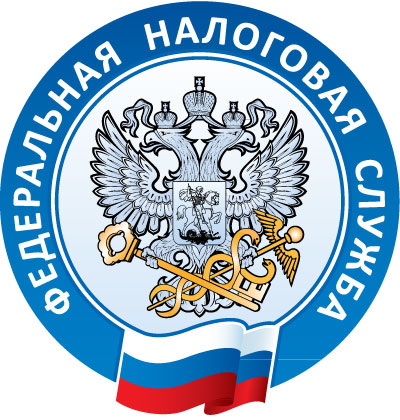 Многие граждане задаются вопросом, как не допустить возникновение задолженности перед бюджетом вследствие несвоевременной уплаты или неуплаты имущественных налогов физических лиц?С введением Единого налогового платежа (далее - ЕНП) облегчился процесс уплаты имущественных налогов - теперь налогоплательщики могут оплачивать их единой суммой (одной платежкой) авансом, то есть заранее. Это особенно удобно для тех, кто привык планировать свои доходы и расходы заблаговременно.Зачет платежа налоговые органы проводят самостоятельно при наступлении срока уплаты имущественных налогов. В первую очередь погашается недоимка, если она есть. Средства, которые не пошли в зачет налоговых обязательств, гражданин вправе вернуть, подав заявление.Уплатить ЕНП можно как угодно, требований к суммам уплаты и периодичности нет: можно вносить каждый месяц, можно и два раза в год.Совершить единый платеж может не только сам налогоплательщик, но и иное лицо за него. Однако иное лицо не сможет вернуть денежные средства - только сам налогоплательщик имеет на это право.Те, которые воспользовался ЕНП, уже оценили такие преимущества как:1. равномерное распределение расходов на налоги в течение года;2. сразу (с премии, зарплаты, выручки и пр.) можно отдавать деньги в бюджет, чтобы не потратить их до наступления срока (1 декабря);3. не надо следить за сроками уплаты налога и за уведомлениями;4. есть возможность заплатить налоги иностранцу за имущество в России;5. можно заплатить за кого угодно (за родителей, супруга, коллег, соседей и т.д.);6. сокращается время, затрачиваемое на оформление платежных документов;7. минимизируются ошибки граждан при заполнении платежек (код бюджетной классификации, ОКТМО и др. реквизиты).С 01.01.2020 расширились возможности для уплаты ЕНП физическим лицом. Федеральным законом № 325-ФЗ к имущественным налогам добавлен налог на доходы физических лиц (далее – НДФЛ), его тоже можно включать в единую платежку. Речь идет об НДФЛ, который налоговый агент не смог удержать у налогоплательщика, о чем и уведомил налоговый орган.Внести ЕНП можно картой, через банк, портал «Госуслуги», но проще всего заплатить через «Личный кабинет физического лица» на сайте ФНС. Для этого в сервисе необходимо выбрать функцию «Пополнить авансовый кошелек». Таким образом, граждане уже сейчас могут принять меры для своевременной уплаты своих налогов.